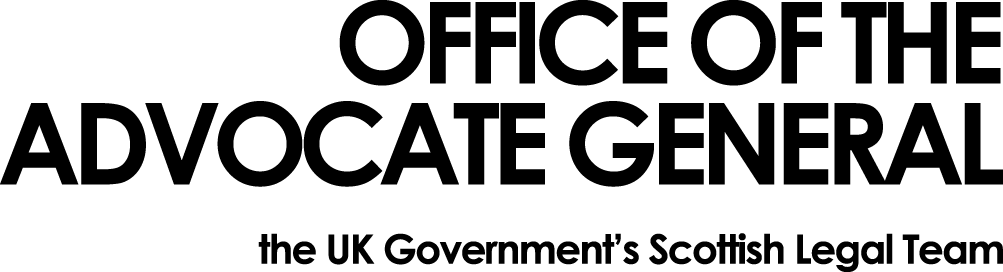 Dear REDACTEDFreedom of Information Request Thank you for your email of 16 September 2016 requesting information under the Freedom of Information Act 2000 (FOIA).  You asked: “ please can you provide me with a copy of any reports you have prepared assessing the opportunities offered for the Office of the Advocate General for Scotland leaving the European Union?”Having completed our search for information, I can tell you that the Office of the Advocate General (OAG) has not prepared any reports assessing the opportunities offered for OAG leaving the European Union.You may, if dissatisfied with the treatment of your request, ask the Office of the Advocate General to conduct an internal review of its decision.  The internal review will be conducted by someone other than the person who took the initial decision.  Requests for internal review should be addressed to the Information Officer, Office the Advocate General, Victoria Quay, Edinburgh, EH6 6QQ.If following the internal review you remain dissatisfied with the treatment of your request by OAG then you may take your complaint to the Information Commissioner, whose address is Wycliffe House, Water Lane, Wilmslow, Cheshire, SK9 5AF.  Details of the complaints procedure can be found here:http://www.ico.gov.uk/complaints/freedom_of_information.aspxYours sincerelyREDACTEDREDACTEDArea G-GOAGVictoria Quay EH6 6QQDate 06 October 2016